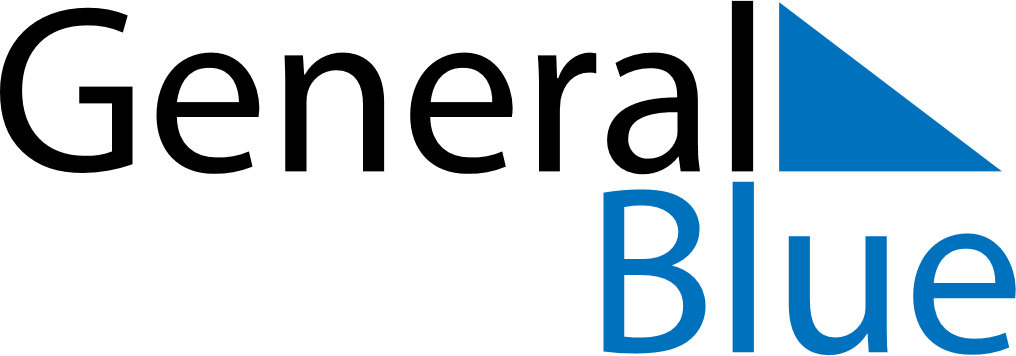 October 2025October 2025October 2025SloveniaSloveniaMondayTuesdayWednesdayThursdayFridaySaturdaySunday1234567891011121314151617181920212223242526Sovereignty Day2728293031Reformation Day